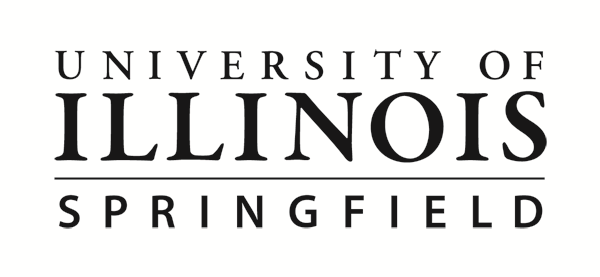 Lincoln Land Community CollegeTransfer PathwayStudents may be considered for admission to UIS as a transfer student if they have attempted at least 24 transferable semester hours and have a cumulative grade point average of 2.0 on a 4.0 scale from a regionally accredited institution. Remedial and developmental courses are not accepted.Those who have earned an Associate of Arts, an Associate of Arts and Science, or an Associate of Arts in Teaching degree from a regionally accredited Illinois community college will be admitted to UIS as a junior with general education requirements met. Students having earned an Associate of Science degree may need to take one Humanities/Fine Arts course and one Social/Behavioral Sciences course at UIS in order to complete their general education requirements. Students who have earned an Associate of Science degree and believe they have met the requirements may request an academic review by submitting a Student Petition form.UIS is a participant in the Illinois Articulation Initiative (IAI), a statewide agreement designed to allow you to complete the Illinois Articulation Initiative General Education Core Curriculum (IAI GECC), as well as credit earned in select majors, between participating institutions. To determine IAI GECC at your community college, use the course planning worksheet available at iTransfer.org.  This information is also available from your community college catalog or by speaking with your community college advisor.MyCreditsTransfer is a statewide initiative designed to facilitate transfer within Illinois using the nationally available tool, Transferology™ (transferology.org). Within Transferology™ you can find the courses that transfer between institutions, degree requirements your courses satisfy and different majors that institutions offer.  To set up your free Transferology™ account and see how your courses will transfer, visit Transferology™.To receive information about transferring to UIS, please visit https://www.uis.edu/admission-aid/request-info. Students who choose to pursue their studies online should contact their intended academic program for information concerning admission requirements. Online degree information is available on the UIS website at https://www.uis.edu/online. Please direct any questions to Natalie Branca in the Office of Admissions Processing admprocessing@uis.edu or 217/206-8216.For a list of all degree programs offered at University of Illinois at Springfield, please go to http://catalog.uis.edu/degreesoffered/.DepartmentUIS Major-Specific RequirementsLLCC Equivalent CourseGrade RequiredContact InformationAccountancyACC 211ACC 103Chttps://www.uis.edu/aef 
217-206-6541
aef@uis.eduAccountancyACC 212ACC 104Chttps://www.uis.edu/aef 
217-206-6541
aef@uis.eduAccountancyECO 201ECO 131C-https://www.uis.edu/aef 
217-206-6541
aef@uis.eduAccountancyECO 202ECO 132C-https://www.uis.edu/aef 
217-206-6541
aef@uis.eduAccountancyMAT 121MAT 141C-https://www.uis.edu/aef 
217-206-6541
aef@uis.edu** An overall GPA equal to or above 2.00 is required for Foundation courses. **** An overall GPA equal to or above 2.00 is required for Foundation courses. **** An overall GPA equal to or above 2.00 is required for Foundation courses. **** An overall GPA equal to or above 2.00 is required for Foundation courses. **https://www.uis.edu/aef 
217-206-6541
aef@uis.eduBiochemistryASP 201PHY 201C-uis.edu/chemistry
217-206-6589
che@uis.eduBiochemistryASP 202PHY 202C-uis.edu/chemistry
217-206-6589
che@uis.eduBiochemistryBIO 141BIO 111C-uis.edu/chemistry
217-206-6589
che@uis.eduBiochemistryCHE 141CHE 101C-uis.edu/chemistry
217-206-6589
che@uis.eduBiochemistryCHE 142CHE 102C-uis.edu/chemistry
217-206-6589
che@uis.eduBiochemistryCHE 267 & CHE 268CHE 201C-uis.edu/chemistry
217-206-6589
che@uis.eduBiochemistryCHE 269 & CHE 271CHE 202C-uis.edu/chemistry
217-206-6589
che@uis.eduBiochemistryMAT 115MAT 131C-uis.edu/chemistry
217-206-6589
che@uis.eduBiochemistryMAT 116MAT 132C-uis.edu/chemistry
217-206-6589
che@uis.eduBiochemistryMAT 121MAT 141C-uis.edu/chemistry
217-206-6589
che@uis.eduBiologyBIO 141BIO 111Cuis.edu/biology
217-206-6630
bio@uis.eduBiologyBIO 142BIO 112Cuis.edu/biology
217-206-6630
bio@uis.eduBiologyCHE 141CHE 101Cuis.edu/biology
217-206-6630
bio@uis.eduBiologyCHE 142CHE 102Cuis.edu/biology
217-206-6630
bio@uis.eduBiologyCHE 267 & CHE 268CHE 201Cuis.edu/biology
217-206-6630
bio@uis.eduBiologyMAT 121MAT 141Cuis.edu/biology
217-206-6630
bio@uis.eduPre-MedicalSee “Biology” with the addition of:See “Biology” with the addition of:See “Biology” with the addition of:uis.edu/biology
217-206-6630
bio@uis.eduPre-MedicalASP 201PHY 201Cuis.edu/biology
217-206-6630
bio@uis.eduPre-MedicalASP 202PHY 202Cuis.edu/biology
217-206-6630
bio@uis.eduPre-MedicalCHE 269 & CHE 271CHE 202Cuis.edu/biology
217-206-6630
bio@uis.eduPre-MedicalMAT 115MAT 131Cuis.edu/biology
217-206-6630
bio@uis.eduScience of the EnvironmentSee “Biology”.See “Biology”.See “Biology”.uis.edu/biology
217-206-6630
bio@uis.eduBusiness AdministrationACC 211ACC 103C-uis.edu/mmo
217-206-6780
mmo@uis.eduBusiness AdministrationACC 212ACC 104C-uis.edu/mmo
217-206-6780
mmo@uis.eduBusiness AdministrationECO 201ECO 131C-uis.edu/mmo
217-206-6780
mmo@uis.eduBusiness AdministrationECO 202ECO 132C-uis.edu/mmo
217-206-6780
mmo@uis.eduBusiness AdministrationMAT 121MAT 141C-uis.edu/mmo
217-206-6780
mmo@uis.eduComprehensive (Online)See “Business Administration”.See “Business Administration”.See “Business Administration”.uis.edu/mmo
217-206-6780
mmo@uis.eduEconomics (Online)See “Business Administration”.See “Business Administration”.See “Business Administration”.uis.edu/mmo
217-206-6780
mmo@uis.eduFinanceSee “Business Administration”.See “Business Administration”.See “Business Administration”.uis.edu/mmo
217-206-6780
mmo@uis.eduHuman Resource Management (Online)See “Business Administration”.See “Business Administration”.See “Business Administration”.uis.edu/mmo
217-206-6780
mmo@uis.eduManagement (Online)See “Business Administration”.See “Business Administration”.See “Business Administration”.uis.edu/mmo
217-206-6780
mmo@uis.eduMarketingSee “Business Administration”.See “Business Administration”.See “Business Administration”.uis.edu/mmo
217-206-6780
mmo@uis.eduSport ManagementSee “Business Administration”.See “Business Administration”.See “Business Administration”.uis.edu/mmo
217-206-6780
mmo@uis.edu** An overall GPA equal to or above 2.00 is required for Foundation courses. **** An overall GPA equal to or above 2.00 is required for Foundation courses. **** An overall GPA equal to or above 2.00 is required for Foundation courses. **** An overall GPA equal to or above 2.00 is required for Foundation courses. **uis.edu/mmo
217-206-6780
mmo@uis.eduDepartmentUIS Major-Specific RequirementsUIS Major-Specific RequirementsLLCC Equivalent CourseGrade RequiredContact InformationChemistryASP 201ASP 201PHY 201C-uis.edu/chemistry
217-206-6589
che@uis.eduChemistryASP 202ASP 202PHY 202C-uis.edu/chemistry
217-206-6589
che@uis.eduChemistryBIO 141BIO 141BIO 111C-uis.edu/chemistry
217-206-6589
che@uis.eduChemistryCHE 141CHE 141CHE 101C-uis.edu/chemistry
217-206-6589
che@uis.eduChemistryCHE 142CHE 142CHE 102C-uis.edu/chemistry
217-206-6589
che@uis.eduChemistryCHE 267 & CHE 268CHE 267 & CHE 268CHE 201C-uis.edu/chemistry
217-206-6589
che@uis.eduChemistryCHE 269 & CHE 271CHE 269 & CHE 271CHE 202C-uis.edu/chemistry
217-206-6589
che@uis.eduChemistryMAT 115MAT 115MAT 131C-uis.edu/chemistry
217-206-6589
che@uis.eduChemistryMAT 116MAT 116MAT 132C-uis.edu/chemistry
217-206-6589
che@uis.eduPre-MedicalSee “Chemistry”.See “Chemistry”.See “Chemistry”.See “Chemistry”.uis.edu/chemistry
217-206-6589
che@uis.eduScience of the EnvironmentSee “Chemistry”.See “Chemistry”.See “Chemistry”.See “Chemistry”.uis.edu/chemistry
217-206-6589
che@uis.eduCommunication(Online)N/AN/AN/AN/Auis.edu/communication
217-206-6790
com@uis.eduComputer Science(Online)CSC 225CSC 225CSC 170N/Auis.edu/csc
217-206-6770
csc@uis.eduComputer Science(Online)CSC 275CSC 275CSC 270N/Auis.edu/csc
217-206-6770
csc@uis.eduComputer Science(Online)MAT 114MAT 114MAT 220 or MAT 140N/Auis.edu/csc
217-206-6770
csc@uis.eduComputer Science(Online)MAT 113 or MAT 115MAT 113 or MAT 115MAT 130 or MAT 131N/Auis.edu/csc
217-206-6770
csc@uis.eduComputer Science(Online)MAT 121MAT 121MAT 141N/Auis.edu/csc
217-206-6770
csc@uis.eduEducational StudiesPSY 201PSY 201PSY 101N/Auis.edu/education/undergraduate
217-206-6306
education@uis.eduEducational StudiesTEP 207TEP 207EDU 201N/Auis.edu/education/undergraduate
217-206-6306
education@uis.eduEducational StudiesTEP 222TEP 222PSY 214N/Auis.edu/education/undergraduate
217-206-6306
education@uis.eduEducational StudiesTEP 224TEP 224EDU 215N/Auis.edu/education/undergraduate
217-206-6306
education@uis.eduCriminology & Criminal Justice(Online)CCJ 239CCJ 239CRJ 100Cuis.edu/ccj
217-206-6301
ccj@uis.eduEnglish(Online)ENG 137ENG 137EGL 109N/Auis.edu/englishmodernlanguages
217-206-6790
eng@uis.eduEnglish(Online)ENG 272ENG 272EGL 150N/Auis.edu/englishmodernlanguages
217-206-6790
eng@uis.eduEnglish(Online)Two (2) of the following:Two (2) of the following:Two (2) of the following:Two (2) of the following:uis.edu/englishmodernlanguages
217-206-6790
eng@uis.eduEnglish(Online)ENG 231eENG 231eEGL 113N/Auis.edu/englishmodernlanguages
217-206-6790
eng@uis.eduEnglish(Online)ENG 241ENG 241EGL 201N/Auis.edu/englishmodernlanguages
217-206-6790
eng@uis.eduEnglish(Online)ENG 242ENG 242EGL 202N/Auis.edu/englishmodernlanguages
217-206-6790
eng@uis.eduEnglish(Online)ENG 245ENG 245EGL 210N/Auis.edu/englishmodernlanguages
217-206-6790
eng@uis.eduEnglish(Online)ENG 246ENG 246EGL 211N/Auis.edu/englishmodernlanguages
217-206-6790
eng@uis.eduEnvironmental StudiesENS 251ENS 251BIO 104N/Auis.edu/environmental-studies
217-206-7495
ens@uis.eduExercise ScienceBIO 201BIO 201BIO 175C-uis.edu/exercise-science
217-206-8651
exercisescience@uis.eduExercise ScienceBIO 202BIO 202BIO 176C-uis.edu/exercise-science
217-206-8651
exercisescience@uis.eduExercise ScienceMAT 121MAT 121MAT 141C-uis.edu/exercise-science
217-206-8651
exercisescience@uis.eduExercise SciencePSY 201PSY 201PSY 101C-uis.edu/exercise-science
217-206-8651
exercisescience@uis.eduExercise ScienceSOA 101SOA 101SOC 101C-uis.edu/exercise-science
217-206-8651
exercisescience@uis.eduHealth & Fitness TrackSee “Exercise Science” with the addition of:See “Exercise Science” with the addition of:See “Exercise Science” with the addition of:See “Exercise Science” with the addition of:uis.edu/exercise-science
217-206-8651
exercisescience@uis.eduHealth & Fitness TrackCHE 124 or CHE 141CHE 124 or CHE 141CHE 101C-uis.edu/exercise-science
217-206-8651
exercisescience@uis.eduHealth & Fitness TrackMAT 111MAT 111MAT 105C-uis.edu/exercise-science
217-206-8651
exercisescience@uis.eduPhysical Therapy TrackSee “Exercise Science” with the addition of:See “Exercise Science” with the addition of:See “Exercise Science” with the addition of:See “Exercise Science” with the addition of:uis.edu/exercise-science
217-206-8651
exercisescience@uis.eduPhysical Therapy TrackCHE 141CHE 141CHE 101C-uis.edu/exercise-science
217-206-8651
exercisescience@uis.eduPhysical Therapy TrackMAT 115MAT 115MAT 131C-uis.edu/exercise-science
217-206-8651
exercisescience@uis.eduDepartmentUIS Major-Specific RequirementsUIS Major-Specific RequirementsLLCC Equivalent CourseGrade RequiredContact InformationGlobal StudiesECO 201ECO 201ECO 131N/Auis.edu/spia/global-studies-ba
217-206-6646
pos@uis.eduGlobal StudiesECO 202ECO 202ECO 132N/Auis.edu/spia/global-studies-ba
217-206-6646
pos@uis.eduGlobal StudiesOne (1) of the following:One (1) of the following:One (1) of the following:One (1) of the following:uis.edu/spia/global-studies-ba
217-206-6646
pos@uis.eduGlobal StudiesHIS 118HIS 118HIS 101N/Auis.edu/spia/global-studies-ba
217-206-6646
pos@uis.eduGlobal StudiesHIS 176HIS 176HIS 210N/Auis.edu/spia/global-studies-ba
217-206-6646
pos@uis.eduGlobal StudiesHIS 202HIS 202HIS 102N/Auis.edu/spia/global-studies-ba
217-206-6646
pos@uis.eduGlobalizationSee “Global Studies”.See “Global Studies”.See “Global Studies”.See “Global Studies”.uis.edu/spia/global-studies-ba
217-206-6646
pos@uis.eduPolitics & DiplomacySee “Global Studies”.See “Global Studies”.See “Global Studies”.See “Global Studies”.uis.edu/spia/global-studies-ba
217-206-6646
pos@uis.eduSelf-Designed Regional or TopicalSee “Global Studies”.See “Global Studies”.See “Global Studies”.See “Global Studies”.uis.edu/spia/global-studies-ba
217-206-6646
pos@uis.eduHistory(Online)One (1) course from two (2) different categories:One (1) course from two (2) different categories:One (1) course from two (2) different categories:One (1) course from two (2) different categories:uis.edu/history
217-206-6790
his@uis.edu or hisonline@uis.eduHistory(Online)World HistoryWorld HistoryWorld HistoryWorld Historyuis.edu/history
217-206-6790
his@uis.edu or hisonline@uis.eduHistory(Online)HIS 118 HIS 118 HIS 101Cuis.edu/history
217-206-6790
his@uis.edu or hisonline@uis.eduHistory(Online)Comparative ReligionComparative ReligionComparative ReligionComparative Religionuis.edu/history
217-206-6790
his@uis.edu or hisonline@uis.eduHistory(Online)HIS 150HIS 150PHI 210Cuis.edu/history
217-206-6790
his@uis.edu or hisonline@uis.eduHistory(Online)EuropeEuropeEuropeEuropeuis.edu/history
217-206-6790
his@uis.edu or hisonline@uis.eduHistory(Online)HIS 202 HIS 202 HIS 102 Cuis.edu/history
217-206-6790
his@uis.edu or hisonline@uis.eduHistory(Online)United StatesUnited StatesUnited StatesUnited Statesuis.edu/history
217-206-6790
his@uis.edu or hisonline@uis.eduHistory(Online)HIS 204 or HIS 205HIS 204 or HIS 205HIS 111 or HIS 112Cuis.edu/history
217-206-6790
his@uis.edu or hisonline@uis.eduHistory(Online)East AsiaEast AsiaEast AsiaEast Asiauis.edu/history
217-206-6790
his@uis.edu or hisonline@uis.eduHistory(Online)HIS 176 HIS 176 HIS 210Cuis.edu/history
217-206-6790
his@uis.edu or hisonline@uis.eduInformation Systems Security(Online)CSC 225CSC 225CSC 170N/Auis.edu/csc 217-206-6770
csc@uis.eduInformation Systems Security(Online)CSC 275CSC 275CSC 270N/Auis.edu/csc 217-206-6770
csc@uis.eduInformation Systems Security(Online)MAT 114MAT 114MAT 220 or MAT 140N/Auis.edu/csc 217-206-6770
csc@uis.eduInformation Systems Security(Online)MAT 113 or MAT 115MAT 113 or MAT 115MAT 130 or MAT 131N/Auis.edu/csc 217-206-6770
csc@uis.eduInformation Systems Security(Online)MAT 121MAT 121MAT 141uis.edu/csc 217-206-6770
csc@uis.eduLegal StudiesN/AN/AN/AN/Auis.edu/legal-studies
217-206-6646
les@uis.edu or les-online@uis.eduLiberal Studies(Online)N/AN/AN/AN/Auis.edu/liberal-studies
217-206-6962
lis@uis.eduManagement Information Systems(Online)ACC 211ACC 211ACC 103C-uis.edu/mis
217-206-6067
mis@uis.eduManagement Information Systems(Online)ACC 212ACC 212ACC 104C-uis.edu/mis
217-206-6067
mis@uis.eduManagement Information Systems(Online)ECO 201ECO 201ECO 131C-uis.edu/mis
217-206-6067
mis@uis.eduManagement Information Systems(Online)ECO 202ECO 202ECO 132C-uis.edu/mis
217-206-6067
mis@uis.eduManagement Information Systems(Online)MAT 121MAT 121MAT 141C-uis.edu/mis
217-206-6067
mis@uis.eduApplied Business Analytics (Online)See “Management Information Systems”.See “Management Information Systems”.See “Management Information Systems”.See “Management Information Systems”.uis.edu/mis
217-206-6067
mis@uis.eduHealth Care Informatics (Online)See “Management Information Systems”.See “Management Information Systems”.See “Management Information Systems”.See “Management Information Systems”.uis.edu/mis
217-206-6067
mis@uis.edu** An overall GPA equal to or above 2.00 is required for Foundation courses. **** An overall GPA equal to or above 2.00 is required for Foundation courses. **** An overall GPA equal to or above 2.00 is required for Foundation courses. **** An overall GPA equal to or above 2.00 is required for Foundation courses. **** An overall GPA equal to or above 2.00 is required for Foundation courses. **uis.edu/mis
217-206-6067
mis@uis.eduDepartmentUIS Major-Specific RequirementsUIS Major-Specific RequirementsLLCC Equivalent CourseGrade RequiredContact InformationMathematical Sciences(Online)MAT 115MAT 115MAT 131N/Auis.edu/math
217-206-8405
mat@uis.eduMathematical Sciences(Online)MAT 116MAT 116MAT 132N/Auis.edu/math
217-206-8405
mat@uis.eduMathematical Sciences(Online)MAT 217MAT 217MAT 233N/Auis.edu/math
217-206-8405
mat@uis.eduMedical Laboratory ScienceBIO 141 & BIO 142BIO 141 & BIO 142BIO 111 & BIO 112C-uis.edu/medical-lab-science
217-206-8651
mis@uis.eduMedical Laboratory ScienceCHE 141 & CHE 142CHE 141 & CHE 142CHE 101 & CHE 102C-uis.edu/medical-lab-science
217-206-8651
mis@uis.eduMedical Laboratory ScienceCHE 267 & CHE 268CHE 267 & CHE 268CHE 201C-uis.edu/medical-lab-science
217-206-8651
mis@uis.eduMedical Laboratory ScienceMAT 121MAT 121MAT 141C-uis.edu/medical-lab-science
217-206-8651
mis@uis.eduPre-MedicalASP 201ASP 201PHY 201C-uis.edu/medical-lab-science
217-206-8651
mis@uis.eduPre-MedicalASP 202ASP 202PHY 202C-uis.edu/medical-lab-science
217-206-8651
mis@uis.eduPre-MedicalCHE 269 & CHE 271CHE 269 & CHE 271CHE 202C-uis.edu/medical-lab-science
217-206-8651
mis@uis.eduPre-MedicalMAT 115MAT 115MAT 131C-uis.edu/medical-lab-science
217-206-8651
mis@uis.eduPhilosophy(Online)N/AN/AN/AN/Auis.edu/philosophy
217-206-6790
phi@uis.eduPolitical Science(Online)PSC 201PSC 201POS 101N/Auis.edu/spia/political-science-ba
217-206-7495
pos@uis.eduPsychologyPSY 201PSY 201PSY 101Cuis.edu/psychology
217-206-6696
psy@uis.eduClinical/CounselingSee “Psychology”.See “Psychology”.See “Psychology”.See “Psychology”.uis.edu/psychology
217-206-6696
psy@uis.eduDevelopmentalSee “Psychology”.See “Psychology”.See “Psychology”.See “Psychology”.uis.edu/psychology
217-206-6696
psy@uis.eduEducationalSee “Psychology”.See “Psychology”.See “Psychology”.See “Psychology”.uis.edu/psychology
217-206-6696
psy@uis.eduExperimentalSee “Psychology”.See “Psychology”.See “Psychology”.See “Psychology”.uis.edu/psychology
217-206-6696
psy@uis.eduIndividualized (Online)See “Psychology”.See “Psychology”.See “Psychology”.See “Psychology”.uis.edu/psychology
217-206-6696
psy@uis.eduPublic and Nonprofit Administration(Online)ECO 201ECO 201ECO 131N/Auis.edu/spmp/bachelors-public-and-nonprofit-administration
217-206-6310
spmp@uis.eduPublic and Nonprofit Administration(Online)MAT 121 MAT 121 MAT 141N/Auis.edu/spmp/bachelors-public-and-nonprofit-administration
217-206-6310
spmp@uis.eduChild Advocacy Studies (Online)See “Public Administration”.See “Public Administration”.See “Public Administration”.See “Public Administration”.uis.edu/spmp/bachelors-public-and-nonprofit-administration
217-206-6310
spmp@uis.eduEnvironment and Society (Online)See “Public Administration”.See “Public Administration”.See “Public Administration”.See “Public Administration”.uis.edu/spmp/bachelors-public-and-nonprofit-administration
217-206-6310
spmp@uis.eduGlobal Public Health (Online)See “Public Administration”.See “Public Administration”.See “Public Administration”.See “Public Administration”.uis.edu/spmp/bachelors-public-and-nonprofit-administration
217-206-6310
spmp@uis.eduPublic PolicyECO 201ECO 201ECO 131N/Auis.edu/spia/public-policy-ba
217-206-6646
pos@uis.eduPublic PolicyECO 202ECO 202ECO 132N/Auis.edu/spia/public-policy-ba
217-206-6646
pos@uis.eduPublic Policy American TrackSee “Public Policy” with the addition of:See “Public Policy” with the addition of:See “Public Policy” with the addition of:See “Public Policy” with the addition of:uis.edu/spia/public-policy-ba
217-206-6646
pos@uis.eduPublic Policy American TrackPSC 201PSC 201POS 101N/Auis.edu/spia/public-policy-ba
217-206-6646
pos@uis.eduPublic Policy Comparative/International TrackSee “Public Policy”.See “Public Policy”.See “Public Policy”.See “Public Policy”.uis.edu/spia/public-policy-ba
217-206-6646
pos@uis.eduSocial WorkPSY 201PSY 201PSY 101N/Auis.edu/social-work
217-206-6687
swk@uis.eduSocial WorkSOA 101 or SOA 103SOA 101 or SOA 103SOC 101 or ANT 101N/Auis.edu/social-work
217-206-6687
swk@uis.eduSocial WorkPSC 201PSC 201POS 101N/Auis.edu/social-work
217-206-6687
swk@uis.eduSocial WorkMAT 121 MAT 121 MAT 141N/Auis.edu/social-work
217-206-6687
swk@uis.eduSociology/AnthropologySOA 101SOA 101ANT 101N/Auis.edu/soa
217-206-6962
soa@uis.eduSociology/AnthropologySOA 103SOA 103SOC 101N/Auis.edu/soa
217-206-6962
soa@uis.eduSociology/AnthropologySOA 106SOA 106ANT 105N/Auis.edu/soa
217-206-6962
soa@uis.eduSociology/AnthropologySOA 221SOA 221SOC 110N/Auis.edu/soa
217-206-6962
soa@uis.eduSociology/AnthropologySOA 223SOA 223SOC 201N/Auis.edu/soa
217-206-6962
soa@uis.eduDepartmentUIS Major-Specific RequirementsLLCC Equivalent CourseLLCC Equivalent CourseGrade RequiredContact InformationTeacher EducationTEP 207EDU 201EDU 201Cuis.edu/education/undergraduate
217-206-6306
education@uis.eduTeacher EducationTEP 224EDU 215EDU 215Cuis.edu/education/undergraduate
217-206-6306
education@uis.eduTeacher EducationTEP 227PSY 210PSY 210Cuis.edu/education/undergraduate
217-206-6306
education@uis.eduTeacher EducationTEP 305EDU 210EDU 210Cuis.edu/education/undergraduate
217-206-6306
education@uis.eduElementary EducationSee “Teacher Education” with the addition of:See “Teacher Education” with the addition of:See “Teacher Education” with the addition of:See “Teacher Education” with the addition of:uis.edu/education/undergraduate
217-206-6306
education@uis.eduTEP 222PSY 214PSY 214Cuis.edu/education/undergraduate
217-206-6306
education@uis.eduMiddle Grades Education(Online)See “Teacher Education” with the addition of:See “Teacher Education” with the addition of:See “Teacher Education” with the addition of:See “Teacher Education” with the addition of:uis.edu/education/undergraduate
217-206-6306
education@uis.eduTEP 223PSY 216PSY 216Cuis.edu/education/undergraduate
217-206-6306
education@uis.eduContent Areas:uis.edu/education/undergraduate
217-206-6306
education@uis.eduEnglish Language ArtsN/AN/AN/AN/Auis.edu/education/undergraduate
217-206-6306
education@uis.eduMathMAT 115 & MAT 116MAT 131 and MAT 132MAT 131 and MAT 132Cuis.edu/education/undergraduate
217-206-6306
education@uis.eduScienceASP 201, BIO 141, BIO 142, CHE 141, CHE 142 PHY 201, BIO 111, BIO 112, CHE 101, CHE 102, PHY 201, BIO 111, BIO 112, CHE 101, CHE 102, Cuis.edu/education/undergraduate
217-206-6306
education@uis.eduSocial ScienceHIS/SOA 106 or HIS 118, HIS 204 or HIS 205ANT 105, HIS 101, HIS 111 or HIS 112ANT 105, HIS 101, HIS 111 or HIS 112Cuis.edu/education/undergraduate
217-206-6306
education@uis.eduSecondary English Education(Online)See “Teacher Education” with the addition of:See “Teacher Education” with the addition of:See “Teacher Education” with the addition of:See “Teacher Education” with the addition of:uis.edu/education/undergraduate
217-206-6306
education@uis.eduTEP 223, ENG 137, ENG 241 or ENG 242, ENG 245 or ENG 246PSY 216, EGL 109, EGL 201 or EGL 202, EGL 210 or EGL 211PSY 216, EGL 109, EGL 201 or EGL 202, EGL 210 or EGL 211Cuis.edu/education/undergraduate
217-206-6306
education@uis.eduSecondary History Education(Online)See “Teacher Education” with the addition of:See “Teacher Education” with the addition of:See “Teacher Education” with the addition of:See “Teacher Education” with the addition of:uis.edu/education/undergraduate
217-206-6306
education@uis.eduTEP 223, HIS 202, HIS 204, HIS 205, PSC 171 or PSC 201, PSY 201, SOA 101PSY 216, HIS 102, HIS 111, HIS 112, POS 101 or POS 220, PSY 101, SOC 101PSY 216, HIS 102, HIS 111, HIS 112, POS 101 or POS 220, PSY 101, SOC 101Cuis.edu/education/undergraduate
217-206-6306
education@uis.eduSecondary Mathematics Education(Online)See “Teacher Education” with the addition of:See “Teacher Education” with the addition of:See “Teacher Education” with the addition of:See “Teacher Education” with the addition of:uis.edu/education/undergraduate
217-206-6306
education@uis.eduTEP 223, MAT 103, MAT 115, MAT 116PSY 216, MAT 120, MAT 131, MAT 132PSY 216, MAT 120, MAT 131, MAT 132Cuis.edu/education/undergraduate
217-206-6306
education@uis.eduTheatreTHE 201THE 210THE 210Cuis.edu/theatre 217-206-6240theatre@uis.eduTheatreTHE 273THE 105THE 105Cuis.edu/theatre 217-206-6240theatre@uis.eduTheatreTHE 274THE 101THE 101Cuis.edu/theatre 217-206-6240theatre@uis.eduVisual ArtsART 102ART 102ART 102Cuis.edu/visual-arts
217-206-6240
art@uis.eduVisual ArtsART 112ART 115ART 115Cuis.edu/visual-arts
217-206-6240
art@uis.eduVisual ArtsART 113ART 103ART 103Cuis.edu/visual-arts
217-206-6240
art@uis.eduVisual ArtsART 261ART 204ART 204Cuis.edu/visual-arts
217-206-6240
art@uis.eduVisual ArtsART 262ART 205ART 205Cuis.edu/visual-arts
217-206-6240
art@uis.eduVisual ArtsOne (1) of the following:uis.edu/visual-arts
217-206-6240
art@uis.eduVisual ArtsART 203ART 118ART 118Cuis.edu/visual-arts
217-206-6240
art@uis.eduVisual ArtsART 211ART 211ART 211Cuis.edu/visual-arts
217-206-6240
art@uis.eduVisual ArtsART 215ART 124ART 124Cuis.edu/visual-arts
217-206-6240
art@uis.eduVisual ArtsART 236IMD 110IMD 110Cuis.edu/visual-arts
217-206-6240
art@uis.edu